INDICAÇÃO Nº 372/2014Sugere ao Poder Executivo Municipal a realização de substituição de árvores localizadas na Rua Tamoios, em frente ao número 643, Vila Linópolis ,neste município. Excelentíssimo Senhor Prefeito Municipal, Nos termos do Art. 108 do Regimento Interno desta Casa de Leis, dirijo-me a Vossa Excelência para sugerir que, por intermédio do Setor competente, sejam realizados estudos visando a realização de substituição de árvores localizadas na Rua Tamoios, em frente ao número 643, Vila Linópolis ,neste município.   Justificativa:Conforme relatos do morador, as árvores precisam ser substituídas com urgência, pois os galhos estão trazendo problemas para os moradores das ruas que sofrem em dias de vento e chuvas. Choveu, ventou, à rua toda chega a ficar sem energia elétrica por até 3 dias e reclamar na CPFL não adianta, segundo os moradores, a companhia pede para  reclamação ser feita na prefeitura. Pede-se uma solução para o problema. Plenário “Dr. Tancredo Neves”, em 24 de janeiro de 2.014.Celso Ávila-vereador-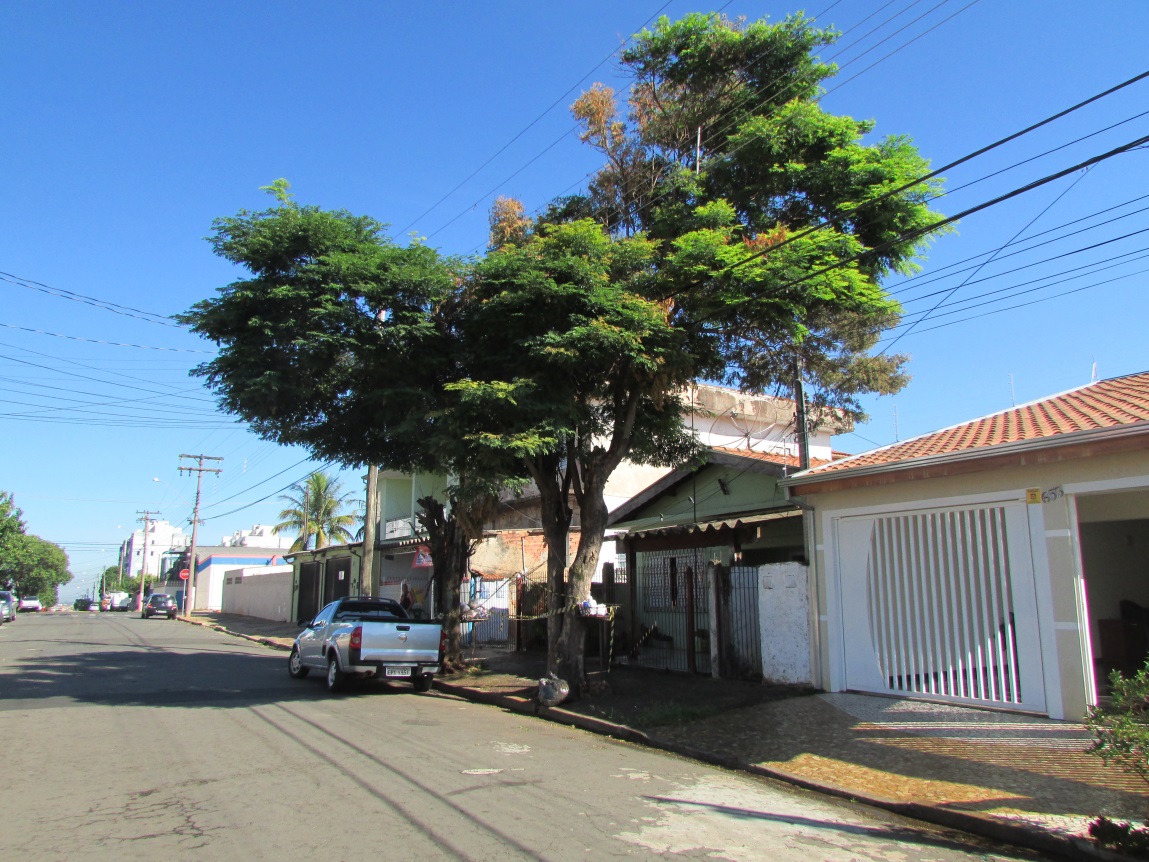 